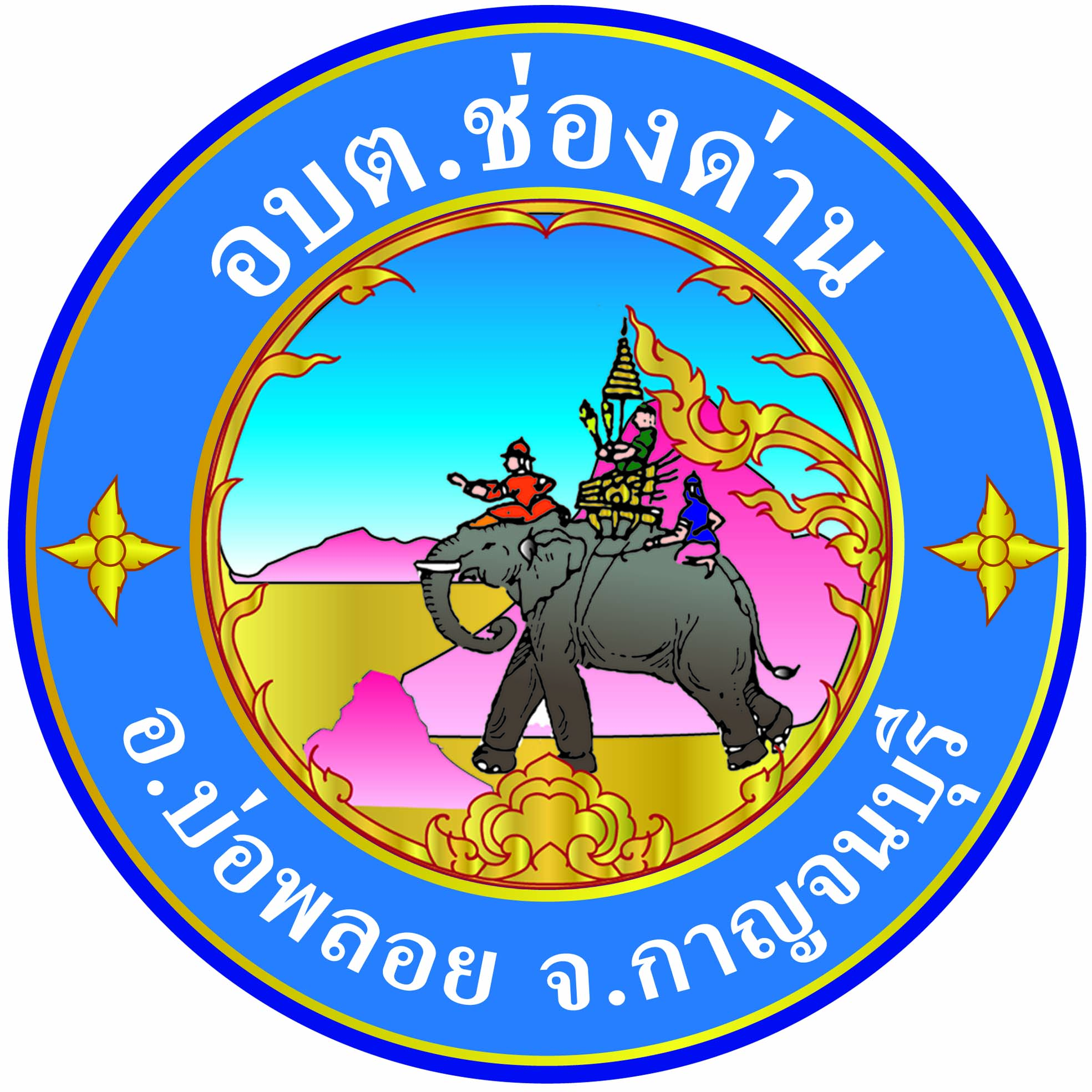 ข้อบัญญัติองค์การบริหารส่วนตำบลช่องด่านเรื่อง  การควบคุมการเลี้ยงหรือปล่อยสัตว์  พ.ศ.  2562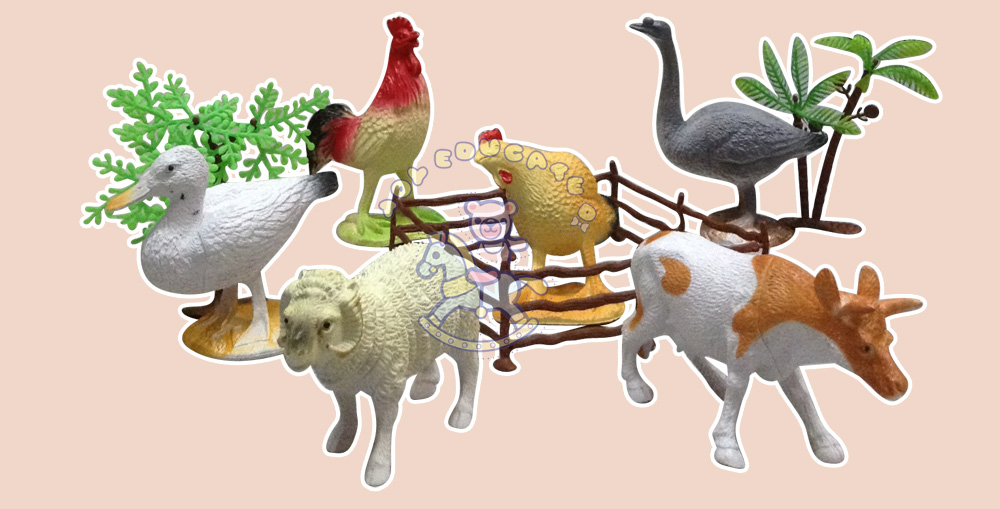 องค์การบริหารส่วนตำบลช่องด่าน อำเภอบ่อพลอย  จังหวัดกาญจนบุรีหลักการและเหตุผลประกอบข้อบัญญัติองค์การบริหารส่วนตำบลช่องด่านเรื่อง  การควบคุมการเลี้ยงหรือปล่อยสัตว์  พ.ศ.  2562…............................................หลักการ	เพื่อเป็นการสมควรกำหนดหลักเกณฑ์เกี่ยวกับการควบคุมการเลี้ยงและปล่อยสัตว์ เพื่อมิให้ก่อให้เกิดเหตุรำคาญและป้องกันโรคติดต่อจากสัตว์สู่คน ในเขตองค์การบริหารส่วนตำบลช่องด่าน จึงได้ให้มีข้อบัญญัติว่าด้วยการควบคุมการเลี้ยงหรือปล่อยสัตว์ พ.ศ. 2562   						เหตุผล		ชุมชนในเขตองค์การบริหารส่วนตำบลช่องด่าน เป็นพื้นที่มีการขยายตัวอย่างรวดเร็ว    ผู้ครอบครองสัตว์เลี้ยงยังไม่มีความตระหนักในเรื่องการดูแล รักษา เลี้ยงดูและการควบคุมการปล่อยสัตว์  ซึ่งก่อให้เกิดปัญหา หรืออาจเกิดโรคติดต่อจากสัตว์สู่คน เพื่อเป็นการดูแลรักษาสุขภาวะความเป็นอยู่ของประชาชนในเขต องค์การบริหารส่วนตำบลช่องด่านให้ดีขึ้น ป้องกันและแก้ไขปัญหาที่เกี่ยวกับเหตุเดือดร้อนจากการเลี้ยงสัตว์ ควบคุมโรคระบาด มลภาวะและสภาพแวดล้อมเป็นพิษ    และกำหนดมาตรการในการควบคุมการเลี้ยงหรือปล่อยสัตว์ ซึ่งพระราชบัญญัติการสาธารณสุข พ.ศ.2535  ให้กระทำได้โดยตราเป็นข้อบัญญัติ   จึงได้ตราข้อบัญญัติเรื่องนี้ขึ้นข้อบัญญัติองค์การบริหารส่วนตำบลช่องด่านเรื่อง  การควบคุมการเลี้ยงหรือปล่อยสัตว์  พ.ศ. 2562….........................................................	โดยที่เห็นเป็นการสมควรให้มีข้อบัญญัติองค์การบริหารส่วนตำบลช่องด่าน  เรื่อง  การควบคุมการเลี้ยงหรือปล่อยสัตว์ พ.ศ. 2562 ขึ้นบังคับใช้	อาศัยอำนาจตามความนัยมาตรา 71 แห่งพระราชบัญญัติสภาตำบลและองค์การบริหารส่วนตำบล พ.ศ. 2537 และที่แก้ไขเพิ่มเติม ประกอบกับมาตรา 29 แห่งพระราชบัญญัติการสาธารณสุข พ.ศ. 2535 และที่แก้ไขเพิ่มเติม ซึ่งองค์การบริหารส่วนตำบลช่องด่าน  โดยได้รับความเห็นชอบจากสภาองค์การบริหารส่วนตำบลช่องด่าน และความเห็นชอบของนายอำเภอบ่อพลอย จึงได้ตราข้อบัญญัติขึ้นไว้ดังนี้		ข้อ 1 ข้อบัญญัติ นี้เรียกว่า “ข้อบัญญัติองค์การบริหารส่วนตำบลช่องด่าน  เรื่อง การควบคุมการเลี้ยงหรือปล่อยสัตว์ พ.ศ. 2562”		ข้อ 2 ข้อบัญญัตินี้ให้ใช้บังคับในเขตองค์การบริหารส่วนตำบลช่องด่าน ตั้งแต่วันถัดจากวันประกาศในราชกิจจานุเบกษาเป็นต้นไป			ข้อ 3 บรรดาข้อบัญญัติ ระเบียบ ข้อบังคับ ประกาศ หรือคำสั่งอื่นใดในส่วนที่ได้กำหนดไว้แล้วใน ข้อบัญญัตินี้  หรือซึ่งขัดหรือแย้งกับข้อบัญญัตินี้ ให้ใช้ข้อบัญญัตินี้แทน		ข้อ 4 ใน ข้อบัญญัตินี้		“สัตว์” หมายถึง สุนัขและแมว		“การเลี้ยงสัตว์” หมายถึง การมีสัตว์ไว้ในครอบครองและดูแลเอาใจใส่บำรุงรักษาตลอดจนให้อาหารเป็นอาจิณ		“การปล่อยสัตว์” หมายถึง การสละการครอบครองหรือปล่อยให้อยู่นอกสถานที่เลี้ยงโดยปราศจากการควบคุม		“เจ้าของสัตว์” หมายถึง ผู้ครอบครองสัตว์ แต่ไม่รวมถึงผู้ให้อาหารสัตว์เป็นประจำ		“สถานที่เลี้ยงสัตว์” หมายถึง กรง ที่ขัง หรือที่เลี้ยงอื่นที่มีการควบคุมของเจ้าของสัตว์		“ที่หรือทางสาธารณะ” หมายถึง สถานที่หรือทางซึ่งไม่ใช่เป็นของเอกชนและประชาชนสามารถใช้ประโยชน์หรือใช้สัญจรร่วมกันได้		“สิ่งปฏิกูล” หมายถึง อุจาระหรือปัสสาวะและสิ่งอื่นใดซึ่งเป็นสิ่งโสโครกมีกลิ่นเหม็น		“การขึ้นทะเบียน” หมายถึง  การนำเอกสารเกี่ยวกับสุนัขหรือแมวที่จดทะเบียนไว้แล้ว    แจ้งต่อพนักงานเจ้าหน้าที่เพื่อบันทึกรายละเอียดรูปพรรณสัณฐาน  	“เจ้าพนักงานท้องถิ่น” หมายถึง นายกองค์การบริหารส่วนตำบลช่องด่าน 		“พนักงานเจ้าหน้าที่” หมายถึง  ข้าราชการหรือพนักงานส่วนท้องถิ่นซึ่งได้รับแต่งตั้งจากเจ้าพนักงานท้องถิ่นเพื่อปฏิบัติการให้เป็นไปตามข้อบัญญัตินี้-2-		“เจ้าพนักงานสาธารณสุข” หมายถึง เจ้าพนักงานซึ่งได้รับแต่งตั้งให้ปฏิบัติการตามพระราชบัญญัติการสาธารณสุข พ.ศ. 2535		ข้อ 5 ให้นายกองค์การบริหารส่วนตำบลช่องด่าน  รักษาการตามข้อบัญญัตินี้ และให้มีอำนาจออกข้อบังคับ ระเบียบ คำสั่ง ประกาศ เพื่อปฏิบัติการให้เป็นไปตามข้อบัญญัตินี้หมวดที่ 1บททั่วไป		ข้อ 6 ห้ามมิให้ผู้ใดปล่อยสัตว์ในที่หรือทางสาธารณะ หรือในที่อื่นใดที่เจ้าพนักงานท้องถิ่นประกาศกำหนดโดยเด็ดขาดหมวดที่ 2การจดทะเบียนสัตว์		ข้อ 7 การจดทะเบียนสัตว์ ให้เจ้าของบ้านหรือเจ้าของสัตว์ที่ครอบครองสัตว์ เป็นระยะเวลาไม่น้อยกว่า 60 วันขึ้นไป ให้ยื่นคำขอใบรับรองการจดทะเบียนและขึ้นทะเบียนสัตว์ต่อพนักงานเจ้าหน้าที่ ที่องค์การบริหารส่วนตำบลช่องด่าน หรือสถานที่ใดตามที่เจ้าพนักงานท้องถิ่นกำหนด			การขึ้นทะเบียนสัตว์ เจ้าของต้องยื่นคำขอพร้อมแนบเอกสาร ดังนี้สำเนาบัตรประชาชน ทะเบียนบ้านเจ้าของสัตว์ในกรณีเจ้าของสัตว์ ไม่ได้เป็นเจ้าของบ้านต้องมีหนังสือยินยอมจากเจ้าของบ้านพร้อมสำเนาบัตรประชาชนของเจ้าของบ้านใบรับรองที่ระบุการฉีดวัคซีนโรคพิษสุนัขบ้ามาไม่เกินหนึ่งปีมีการระบุหมายเลขการผลิตวัคซีนและลงชื่อสัตวแพทย์ผู้ฉีดพร้อมเลขที่ใบอนุญาตประกอบวิชาชีพการสัตวแพทย์ (ถ้ามี)หนังสือมอบอำนาจในกรณีเจ้าของสุนัขและแมวไม่ได้มาดำเนินการเอง		ข้อ 8 ในกรณีที่สัตว์ตายหรือได้พบสัตว์ที่ตายแล้ว เจ้าของบ้านหรือเจ้าของสัตว์มีหน้าที่   ต้องแจ้งการตายหรือพบสัตว์ที่ตายต่อพนักงานเจ้าหน้าที่ตามแบบที่เจ้าพนักงานท้องถิ่นกำหนด ภายใน 30 วัน    นับแต่วันที่สัตว์ตายหรือพบสัตว์ที่ตาย เพื่อปฏิบัติการตามอำนาจหน้าที่ต่อไป			กรณีที่สัตว์พ้นไปจากการครอบครองของเจ้าของสัตว์ เช่น หาย ยกสัตว์ให้บุคคลคนอื่น เป็นต้น เจ้าของสัตว์มีหน้าที่ต้องแจ้งต่อพนักงานเจ้าหน้าที่ตามแบบที่เจ้าพนักงานท้องถิ่นกำหนด ภายใน 90 วัน นับแต่วันที่สัตว์พ้นไปจากการครอบครอง-3-หมวดที่ 3การควบคุมการเลี้ยงหรือปล่อยสัตว์	    ข้อ 9 ในการเลี้ยงสัตว์ ให้เจ้าของสัตว์มีหน้าที่ต้องปฏิบัติต่อไปนี้ต้องนำสัตว์ไปรับการฉีดวัคซีนป้องกันโรคพิษสุนัขบ้าครั้งแรก เมื่อสัตว์อายุ2 – 4  เดือน และครั้งต่อไปต้องนำสัตว์ไปรับการฉีดวัคซีนตามที่กำหนดในใบรับรองการฉีดวัคซีนเมื่อสัตว์ได้รับการฉีดวัคซีนแล้ว ให้ติดเครื่องหมายประจำตัวและเก็บ ใบรับรองการฉีดวัคซีนไว้ การขายหรือให้สุนัขแก่ผู้อื่นต้องมอบใบรับรองให้ด้วยเจ้าของสัตว์ ต้องเลี้ยงสัตว์เฉพาะสถานที่เลี้ยงในบ้าน ตามทะเบียนบ้านที่กำหนดไว้ในการขึ้นทะเบียน	(4) จัดสถานที่เลี้ยงตามความเหมาะสมของสัตว์ โดยมีขนาดเพียงพอแก่การดำรงชีวิตของสัตว์ มีแสงสว่างและการระบายอากาศที่เพียงพอ มีระบบการระบายน้ำและการกำจัดสิ่งปฏิกูลให้ถูกสุขลักษณะ ทั้งนี้ตามประกาศของพนักงานเจ้าหน้าที่               		กรณีเป็นสัตว์ควบคุมพิเศษจะต้องเลี้ยงในสถานที่ หรือกรงที่สัตว์ไม่สามารถเข้าถึงบุคคลภายนอกได้ และมีป้ายเตือนให้ระมัดระวังโดยสามารถสังเกตเห็นได้อย่างชัดเจน     			(5)  ควบคุมดูแลสัตว์มิให้ก่อเหตุเดือดร้อนรำคาญแก่ผู้อื่น	(6) รักษาสถานที่เลี้ยงสัตว์ให้สะอาดอยู่เสมอ จัดเก็บสิ่งปฏิกูลให้ถูกสุขลักษณะ      เป็นประจำไม่ปล่อยให้เป็นที่สะสมหมักหมมจนเกิดกลิ่นเหม็น หรือแหล่งเชื้อโรคที่เป็นอันตราย	(7) ต้องรับผิดชอบต่อความเป็นอยู่ของสัตว์ให้ดำรงชีวิตอยู่อย่างปกติ หากเจ้าของสัตว์ไม่สามารถเลี้ยงดูสัตว์ได้เป็นการชั่วคราว ต้องจัดให้มีผู้ดูแลความเป็นอยู่ของสัตว์ให้เป็นปกติ	(8) จัดให้มีการเสริมสร้างภูมิคุ้มกันโรคในสัตว์ เพื่อป้องกันอันตรายจากเชื้อโรคที่เกิดจากสัตว์ 	(9) ให้เลี้ยงสัตว์ภายในสถานที่ของตน ไม่ปล่อยให้สัตว์ออกนอกสถานที่เลี้ยงสัตว์       โดยปราศจากการควบคุม กรณีเป็นสัตว์ดุร้ายจะต้องเลี้ยงในสถานที่หรือกรงที่บุคคลภายนอกเข้าไปไม่ถึงตัวสัตว์ และมีป้ายเตือนให้ระมัดระวังไว้อย่างชัดเจน	(10) ปฏิบัติการอื่นใดตามคำแนะนำของเจ้าพนักงานท้องถิ่นหรือพนักงานเจ้าหน้าที่		ข้อ 10 เมื่อมีกรณีสงสัยหรือพบว่าสัตว์ที่ตนเลี้ยงไว้มีอาการโรค เช่น อาการดุร้าย วิ่งเพ่นพ่าน กัดสิ่งที่ขวางหน้า หรือเซื่องซึม ซุกตัวในที่มืด ปากอ้าลิ้นห้อยแดงคล้ำ น้ำลายไหล เดินโซเซ ตัวแข็ง ขาอ่อนเปลี้ย เจ้าของสัตว์มีหน้าที่ต้องแจ้งต่อเจ้าพนักงานท้องถิ่นหรือพนักงานเจ้าหน้าที่ ภายใน 24 ชั่วโมง-4-             		เมื่อสัตว์ซึ่งปรากฏอาการตามวรรคหนึ่ง กัดหรือทำร้ายบุคคลใด ให้เจ้าของที่เป็นผู้ครอบครองสัตว์จับสัตว์นั้นกักขังไว้เพื่อ สังเกตอาการไม่น้อยกว่า 10 วัน และแจ้งอาการสัตว์เจ้าพนักงานท้องถิ่นหรือพนักงานเจ้าหน้าที่ หรือสัตวแพทย์ของสำนักงานปศุสัตว์อำเภอบ่อพลอยทราบ	    เมื่อสัตว์ซึ่งปรากฏอาการตามวรรคหนึ่ง  ตายหรือสงสัยจะเป็นโรค เจ้าของสัตว์ต้องแจ้งเจ้าพนักงานท้องถิ่นหรือพนักงานเจ้าหน้าที่หรือสัตวแพทย์ของสำนักงานปศุสัตว์อำเภอบ่อพลอย เพื่อตรวจหาโรคสัตว์             			ข้อ 11 บุคคลใดให้อาหารสัตว์เป็นประจำหรือครั้งคราว มีหน้าที่สังเกตอาการสัตว์ หากปรากฏกรณีสงสัยว่าสัตว์ดังกล่าว มีอาการตามข้อ 10 วรรคหนึ่ง บุคคลดังกล่าวมีหน้าที่ต้องแจ้งต่อเจ้าพนักงานท้องถิ่นหรือพนักงานเจ้าหน้าที่ ภายใน 24 ชั่วโมง              		ข้อ 12 เมื่อสัตว์ตาย เจ้าของสัตว์จะต้องกำจัดซากสัตว์ให้ถูกสุขลักษณะเพื่อป้องกันมิให้เป็นแหล่งเพาะเชื้อโรค เพาะพันธุ์แมลงหรือพาหะนำโรคโดยวิธีที่ไม่ก่อเหตุรำคาญและไม่ให้เกิดการปนเปื้อนในแหล่งน้ำ                 	ข้อ 13 เมื่อสัตว์ที่เลี้ยงไว้ มีอาการโรคสัตว์ หรือเป็นโรคสัตว์ หรือถูกสัตว์ซึ่งเป็นโรคกัด   หรือทำร้าย เจ้าของสัตว์มีหน้าที่ต้องแจ้งต่อเจ้าหนักงานท้องถิ่นหรือพนักงานเจ้าหน้าที่ หรือสัตวแพทย์ของสำนักงานปศุสัตว์อำเภอบ่อพลอย              		ข้อ 14 เจ้าของสัตว์มีหน้าที่ต้องอำนวยความสะดวกหรือไม่กระทำการใดอันเป็นการขัดขวางการปฏิบัติงานตามอำนาจหน้าที่ของเจ้าพนักงานท้องถิ่นหรือพนักงานเจ้าหน้าที่ และห้ามมิให้บุคคลใดขัดขวางการจับสัตว์ที่ไม่มีเจ้าของในที่สาธารณะ ทั้งนี้ให้เจ้าของสัตว์หรือบุคคลอื่นใดมีหน้าที่ให้ข้อมูลสัตว์ที่สงสัยว่าจะเป็นโรคสัตว์              		ข้อ 15 เมื่อมีประกาศเขตระบาดโรคสัตว์หรือประกาศเขตโรคสัตว์ชั่วคราว ห้ามมิให้ผู้ใดเคลื่อนย้ายสัตว์หรือซากสัตว์ภายใน และเข้า-ออก ในเขตองค์การบริหารส่วนตำบลช่องด่าน เว้นแต่ได้รับอนุญาตเป็นหนังสือจากสัตวแพทย์ของสำนักงานปศุสัตว์อำเภอบ่อพลอยหรือเจ้าพนักงานท้องถิ่น หรือพนักงานเจ้าหน้าที่หมวดที่ 4อำนาจหน้าที่ของเจ้าพนักงานท้องถิ่น		ข้อ 16 ให้เจ้าพนักงานท้องถิ่นมีอำนาจแต่งตั้งข้าราชการหรือพนักงานส่วนท้องถิ่น         เพื่อให้ปฏิบัติหน้าที่ตามมาตรา 44 วรรคหนึ่ง แห่งพระราชบัญญัติการสาธารณสุข พ.ศ. 2535 ในเขตอำนาจ  ขององค์การบริหารส่วนตำบลช่องด่านในเรื่องใดหรือทุกเรื่องก็ได้ (บัญญัติตามมาตรา 44 วรรคสองพระราชบัญญัติการสาธารณสุข พ.ศ. 2535)-5-หมวดที่ 5บทกำหนดโทษ	    ข้อ 17 ผู้ใดฝ่าฝืนข้อห้ามหรือข้อควรปฏิบัติตามข้อบัญญัตินี้มีโทษ ดังนี้ผู้ใดฝ่าฝืนไม่นำสัตว์ไปรับการฉีดวัคซีนป้องกันโรคพิษสุนัขบ้า ต้องระวางโทษปรับไม่เกิน 200 บาท			(๒) ผู้ใดมีเครื่องหมายแสดงว่าฉีดวัคซีนปลอมต้องระวางโทษปรับไม่เกิน ๑,๐๐๐ บาท (๓) ผู้ใดขัดขวางหรือไม่อำนวยความสะดวกในการจับสุนัขไม่มีเจ้าของในที่สาธารณะหรือทำลายสุนัขที่เป็นโรคนี้ต้องระวางโทษปรับไม่เกิน ๑,๐๐๐ บาท(๔) ผู้ใดฝ่าฝืน ข้อ 7 ข้อ 10 ข้อ 11 ข้อ 12 ข้อ 13 และข้อ 15 ต้องระวางโทษปรับไม่เกิน ๒๐๐ บาท		ข้อ 18 ให้นายกองค์การบริหารส่วนตำบลช่องด่าน  เป็นผู้รักษาการให้เป็นไปตามข้อบัญญัตินี้		ประกาศ  ณ   วันที่                                                     	      (นายมนัส   ป้องกัน)				                 นายกองค์การบริหารส่วนตำบลช่องด่าน                                  เห็นชอบ		   (นายธนณัฏฐ์   ศรีสันต์)     		     นายอำเภอบ่อพลอย